Практикум для педагогов «Общаться позитивно – что это значит».Цель: Развитие коммуникативной компетентности  педагога в общении с родителями, детьми  и коллегами.Задачи:- Осознание педагогами собственных достижений и проблем в общении;- развитие способности педагога адекватно, безоценочно, с позиции партнера воспринимать родителей воспитанников.ХОД:  Сегодня мы с вами проведем занятие на овладение практическими элементами педагогической компетентности в ситуации общения с родителями, игры и упражнения с элементами рефлексии.- В начале давайте возьмемся  за руки и с поклоном произнесем «Добрый день!, Здравствуйте!», желая друг другу в первую очередь здоровья. Древние утверждали, что во время поклона часть энергии как бы стекает  с головы человека, т.е., кланяясь, мы по доброй воле обмениваемся энергией.Разминка Я предлагаю  следующую игру в круге, чтобы настроиться на позитивное общение.«Вы еще не знаете, что я…» и продолжаете фразу, любым высказыванием о себе.(научилась кататься на коньках, или люблю путешествовать…) и т.д.Основная частьСегодня мы собрались, чтобы понять, каковы  мы сами, на каком языке говорим с окружающими людьми и миром.  Мы сделаем попытку проверить наши души на доброту, радость, понимание и неравнодушие. Составим письменный портрет.- 1подгруппа «Самый приятный родитель в общении» (описать качества)-2подгруппа «Самый трудный родитель в общении» Упражнение «Спокойствие, только спокойствие…»  Нам приходится всегда быть в творческом поиске. И я вам предлагаю сейчас проявить свою фантазию, воображение. Раздаются  листочки с началом  стихотворения. Вы должны продолжить в положительном ключе, смысле (работа малых группах) - Все любят послушных, приветливых деток.  Капризных, упрямых – не любит никто…- Утром настроение плохое, Глаз накрасить не могу никак…- Родители часто сердясь и бронясь,С ребенком теряют душевную связь…-Генетику можно во всем обвинять,На зеркало даже не стоит пенять…- Чтобы значимость другому показать,Щеки вовсе и не стоит надувать…Прочитайте стихи коллегам. Тест «Важней всего погода в ДОУ»Примите результаты теста без обид и задумайтесь …Вы заходите в магазин и покупаете булочки с повидлом. Но когда вы приходите домой  и кушаете, то обнаруживаете, что отсутствует один существенный ингредиент – повидло внутри.  Ваша реакция на эту мелкую неудачу?Относите бракованные булочки назад в магазин и требуете  взамен другие.Говорите себе: «Бывает» - и съедаете пустой пончик. Или съедаете что-то другое.Съедаете что-то другое.Намазываете булочку вареньем или маслом, чтобы было вкуснее.Если Вы выбрали первый вариант, значит это человек, не поддающийся панике, знающий, что к его советам чаще всего прислушиваются. Такой сотрудник оценивает себя как рассудительную, организованную личность. Как правило, люди, выбирающие первый вариант ответа, не рвутся в лидеры, но если их выбирают на командную должность, стараются оправдать доверие. Иногда такой сотрудник относится к коллегам с некоторым превосходством – уж он-то не позволит застать себя врасплох.Если кто-то выбирает второй вариант действий, это мягкий, терпимый и гибкий человек. С ним легко наладить отношения и коллеги могут найти у него утешение и поддержку. Такой сотрудник не любит шума и суеты, готов уступить главную роль и оказать поддержку лидеру. Всегда оказывается в нужное время в нужном месте. Иногда кажется нерешительным, но способен отстаивать убеждения, в которых уверен.Выбор третьего варианта свидетельствует об умении данного сотрудника быстро принимать решения и быстро (хотя и не всегда правильно) действовать.Готов принять на себя главную роль в любом деле, авторитарен. В отношениях с коллегами может быть настойчив и резок, требуя четкости и ответственности. Поручая такому сотруднику подготовку и проведение серьезных мероприятий, нужно проследить, чтобы не было конфликтов.Выбор четвертого варианта ответа говорит о способности данного сотрудника к нестандартному мышлении, новаторским идеям, некоторой эксцентричности. К коллегам такой сотрудник относится как к партнерам по игре и может обижаться, если играют не по его правилам. Всегда готов предложить несколько оригинальных идей для решения той или иной проблемы.Зная об особенностях сотрудников, можно грамотно использовать их сильные стороны и не дать проявиться слабым.Итоговая частьРефлексивно-оценочная игра «Найди плюсы и минусы».Из прочитанной фразы нужно найти положительные и отрицательные моменты  для себя  как педагога.(раздаются листочки с фразами)- Коллеги отозвались не лестно о вас…-Родители группы воспринимают вас как не опытного педагога…-Вы сегодня  поздно встали и не успели  накраситься и попить кофе...-Администрация сада предложила участвовать в районном конкурсе другому   педагогу… и т.д.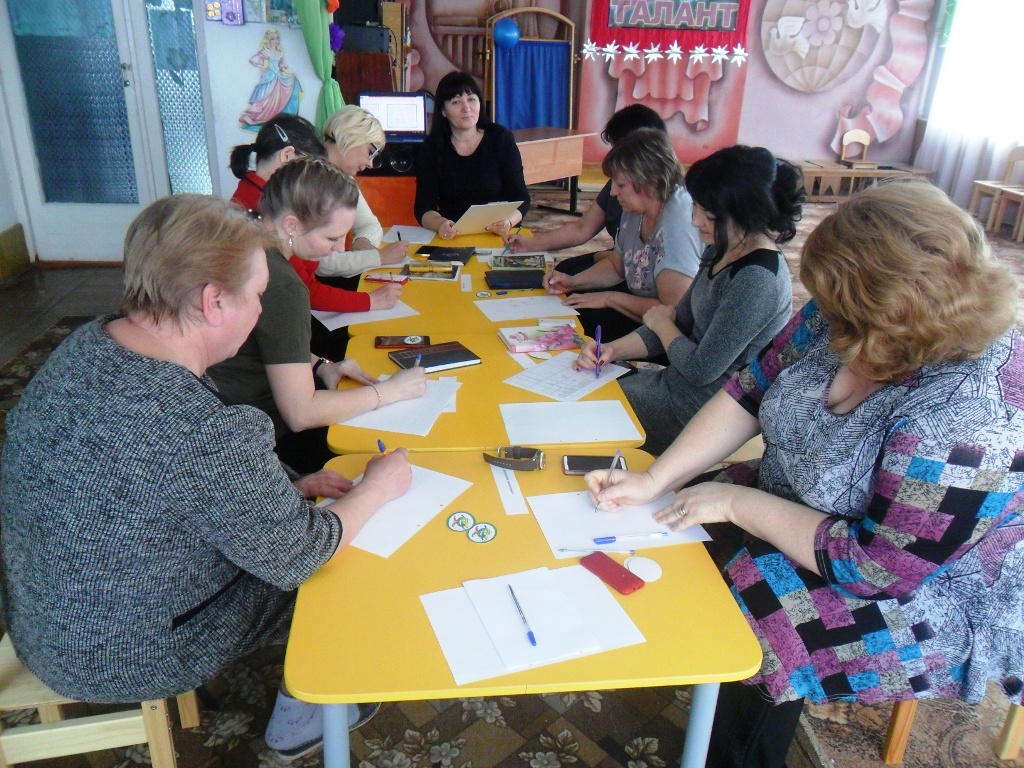                                               Успехов в работе!